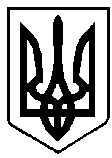 УКРАЇНАРІВНЕНСЬКА ОБЛАСТЬм. ВАРАШР О З П О Р Я Д Ж Е Н Н Яміського голови22    червня   2021 року				                          № 173-рПро нагородження грамотою виконавчого                                                          комітету міської ради та грошовою винагородою	За активну громадську позицію, вагомий внесок у розбудову громадянського суспільства та з нагоди 25-ї річниці Конституції України, відповідно до Положення про Грамоту виконавчого комітету Вараської міської ради, затвердженого рішенням Вараської міської ради 19.10.2018 № 1169, рішення Вараської міської ради від 15.12.2020 № 35 «Про затвердження міської програми з відзначення до державних, професійних та місцевих свят, ювілейних дат, заохочення за заслуги перед Вараською міською територіальною громадою на 2021-2025 роки», протоколу засідання комісії з питань нагородження виконавчого комітету Вараської міської ради від 22.06.2021 № 1100-ПТ-04-35-14-21, враховуючи лист управління освіти виконавчого комітету Вараської міської ради  від 09.06.2021 № 01.1-11/1027, лист Кузнецовського міського комунального  підприємства  від 10.06.2021                № 785, листи старост від 07.06.2021 № 134/02-3.36, від 08.06.2021                             № 6140-03-02.14-144-21, від 08.06.2021 № 102, від 08.06.2021 № 135/02-3.36, від 09.06.2021 № 6130-03-02-14-129-21, від 14.06.2021 № 157, від 14.06.2021                 № 71-06-01, лист комунального підприємства «Бюро технічної інвентаризації» міста Вараш від 14.06.2021 № 71-06-01, лист фінансового управління виконавчого комітету Вараської міської ради від 17.06.2021 № 01-14/219, керуючись пунктом 20 частини четвертої статті 42 Закону України «Про місцеве самоврядування в Україні»:		1. Нагородити грамотою виконавчого комітету Вараської міської ради та грошовою винагородою в розмірі 500,00 (п’ятсот) гривень кожного: 	Булан Тетяну Геннадіївну – фахівця із соціальної роботи Вараського міського центру соціальних служб	Бурачика Сергія Михайловича – жителя села Більська Воля	Верешко Людмилу Анатоліївну – вчителя української мови та літератури Вараського ліцею № 3 Вараської міської ради	Вихрик Галину Федорівну – вчителя математики Старорафалівського закладу загальної середньої освіти	Войтюка Володимира Анатолійовича – жителя села Більська Воля	Гаврилюка Сергія Івановича – жителя села Озерці	Гаврилюка Ярослава Васильовича – юрисконсульта І категорії Кузнецовського міського комунального підприємства	Гавронську Наталію Володимирівну – старшого інспектора з кадрів Кузнецовського міського комунального підприємства	Грушевську Оксану Федорівну – вихователя дошкільного навчального закладу (ясел-садка) комбінованого типу № 7 Вараської міської ради	Дегтяр Ірину Сергіївну – інженера виробничо-технічного відділу І категорії Кузнецовського міського комунального підприємства	Кедича Петра Романовича – жителя села Мульчиці 	Килюха Дмитрія Васильовича – жителя села Стара Рафалівка	Кньовця Юрія Вікторовича – жителя села Озерці	Котяша Ростислава Анатолійовича – заступника начальника фінансового управління виконавчого комітету Вараської міської ради, начальника бюджетного відділу	Коцюбайла Петра Андрійовича – жителя села Мульчиці	Лавренчука Валентина Антоновича – жителя села Бабка	Макарчука Миколу Фадійовича – жителя села Озерці	Мельника Аркадія Миколайовича – керівника гуртка Будинку дитячої та юнацької творчості Вараської міської ради	Медведюка Романа Руслановича – жителя села Рудка	Мельник Світлану Михайлівну – інженера-технолога ІІ категорії Кузнецовського міського комунального підприємства	Мельника Сергія Семеновича – вчителя української мови та літератури Вараського ліцею № 1 Вараської міської ради	Мозгового Владислава Володимировича – жителя села Заболоття	Новаковського Олександра Сергійовича – жителя села Заболоття	Охрімчук Олену Василівну – інженера технічної інвентаризації комунального підприємства «Бюро технічної інвентаризації» міста Вараш	Перчиць Валентину Іванівну – жительку села Мульчиці 	Печончик Наталію Петрівну – вчителя української мови та літератури Вараської гімназії Вараської міської ради	Прокопчука Сергія Михайловича – жителя села Стара Рафалівка	Романця Дмитра Вікторовича – жителя села Собіщиці	Сульжик Олену Євгеніївну – майстра групи вивозу та захоронення ТПВ Кузнецовського міського комунального підприємства 	Таякіна Альбіна Івановича – жителя села Заболоття	Титарчук Людмилу Костянтинівну – техніка послідуючого контролю комунального підприємства «Бюро технічної інвентаризації» міста Вараш	Тихого В’ячеслава Вікторовича – вчителя фізичної культури Вараського ліцею № 3 Вараської міської ради	 	Федінчик Валентину Петрівну – вчителя фізики Старорафалівського закладу загальної середньої освіти	Чайку Марію Петрівну – вчителя математики Вараської гімназії Вараської міської ради	Шишку Наталію Василівну – вихователя дошкільного навчального закладу (ясел-садка) комбінованого типу № 4 Вараської міської ради	Якуш Юлію Миколаївну – головного спеціаліста відділу доходів бюджету та фінансів підприємств комунальної власності фінансового управління виконавчого комітету Вараської міської ради.	2. Відділу бухгалтерського обліку та звітності виконавчого комітету Вараської міської ради провести відповідні розрахунки в межах вимог чинного бюджетного законодавства України згідно з пунктом 1 цього розпорядження.	3. Контроль за виконанням розпорядження залишаю за собою.Міський голова			                                Олександр МЕНЗУЛ